 		KRISZTADELFIÁN BIBLIA MISSZIÓ - ALAPVETÖ BIBLIAI IGAZSÁGOK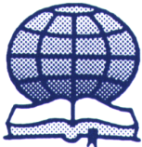 A szombat, a nyugalom napja  - Más ez a nap, mint a többi?Jelen ismertető elolvasása után válaszolni tud majd az alábbi kérdésekre: 1.	Melyik nap a nyugalom napja?2.	Különleges napnak tartotta-e Jézus a szombatot?3.	Meg kell-e tartaniuk a keresztényeknek a szombatot?4.	Mi az a „nyugalom”, amelyet Isten ígért a hű keresztényeknek?1. Melyik nap a nyugalom napja?A válasz sokakat meglephet.  A Bibliában a zsidók a szombatot péntek napnyugtától számították és szombat napnyugtáig tartott. Ennek okát a Teremtés könyvéhez vezetik vissza:És elnevezte Isten a világosságot nappalnak, a sötétséget pedig éjszakának nevezte el. Így lett este, és lett reggel: első nap. (1Mózes 1:5)A „napok” tehát este vették kezdetüket. A szombatról és az ezzel kapcsolatos isteni kívánalmakról még ezt is olvassuk a tízparancsolatban:Hat napon át dolgozz, és végezd mindenféle munkádat! De a hetedik nap a te Istenednek, az ÚRnak nyugalomnapja. Semmiféle munkát ne végezz azon se te, se fiad, se leányod, se szolgád, se szolgálóleányod, se állatod, se a kapuidon belül tartózkodó jövevény. Mert hat nap alatt alkotta meg az ÚR az eget, a földet, a tengert és mindent, ami azokban van, a hetedik napon pedig megpihent. Azért megáldotta az ÚR a nyugalom napját, és megszentelte azt. (2Mózes 20:9-11)Az ortodox zsidók mindmáig megtartják a szombatot. Ez korábban nagyszerű pihenést jelentett mindazok számára, akik heti hat napon át dolgoztak, különös tekintettel a rabszolgákra. A napi megélhetést szem előtt tartó, dolgos hétköznapok után ez felüdülést jelentett számukra. Ezen a napon - a nyugalom napján -, teljes odaadással szolgálhatták az Istent.2. Különleges napnak tartotta-e Jézus a szombatot?Az evangéliumokat olvasva azt látjuk, hogy a zsidó vallásvezetők nézete a szombattal kapcsolatban, nagyban eltér Jézus megközelítésétől. A farizeusok rendkívül szigorúan értelmezték az ide vonatkozó törvényt és kímélet nélkül megbüntették azokat, akik szerintük „megrontották” a szombatot. Jézus Isten szemszögéből tekintett a szombatra vonatkozó törvényre, és rámutatott, hogy a zsidó vezetők túlhajszolták ezt a parancsolatot, valamint elvárásaik túlzóak és megterhelőek. A vallásvezetők a Törvény betűjére helyezték a hangsúlyt, Isten fia pedig inkább a Törvény mögötti gondolkodásmódra, azaz annak szellemére. Ezért volt, hogy a farizeusok felháborodtak, amikor Krisztus betegeket gyógyított a nyugalom napján, vagy a tanítványai kalászt téptek néhány gabonaszemért, hogy éhségüket csillapítsák. Jézus azért gyógyította meg a betegségtől szenvedőket, mert ezzel is Atyját dicsőítette. Kijelentette, hogy ő ezért jött a világba: Én azért születtem, és azért jöttem a világba, hogy bizonyságot tegyek az igazságról: mindenki, aki az igazságból való, hallgat az én szavamra. (János 18:37)A szombattal kapcsolatos elgondolkodtató tanítása így hangzott:„A szombat lett az emberért, nem az ember a szombatért; tehát az Emberfia ura a szombatnak is. (Márk 2:27,28)Mivel a vallásvezetők nem értették ezt meg, ezért - ahelyett, hogy örvendeztek volna - méltatlankodni kezdtek egy görnyedt hátú asszony gyógyulásakor is, aki már 18 éve szenvedett a betegségétől. Megbotránkoztak akkor is, amikor 38 éve béna ember lábra állt és járni tudott.(Lukács 13:10-17, János 5:1-9). Tevékenységével Jézus nem szegte meg a Törvényt, hanem magasabb szintre emelte a szombat megtartását. Rámutatott, hogy a hetedik nap többet kell, hogy jelentsen a test nyugalmánál:Jöjjetek énhozzám mindnyájan, akik megfáradtatok és meg vagytok terhelve, és én megnyugvást adok nektek. Vegyétek magatokra az én igámat, és tanuljátok meg tőlem, hogy szelíd vagyok és alázatos szívű, és megnyugvást találtok lelketeknek. Mert az én igám jó, és az én terhem könnyű. (Máté 11:28-30)Ez a meghívás mindnyájunkhoz szól. Jézus leveszi a bűn terhét a vállunkról, és rávezeti lépteinket az örök élet ösvényére. A Megváltó a példájával is megmutatta, hogy Isten akaratának a cselekvése az, ami számít, és ennél kevésbé fontosak a törvény részletei feletti viták.3. Meg kell-e tartaniuk a keresztényeknek a szombatot?A Szentírást alaposan tanulmányozva arra a következtetésre juthatunk, hogy a keresztények számára nem különleges nap a szombat. Vizsgáljuk meg az ezzel kapcsolatos érveket:Az Újszövetségben nem találkozunk olyan leírással, melyből arra következtethetnénk, hogy Isten elvárja Krisztus követőitől a szombat megtartását.Az Apostolok Cselekedetei 15. fejezete beszámol egy olyan megbeszélésről, melynek az volt a célja, hogy megszüntesse a közösség megosztottságát és helyreállítsa a békét a zsidók és nem zsidók között a gyülekezetekben. A tanácskozás végén megszületett döntés nem foglalt magában olyan követelményt, mely szerint a nem-zsidó keresztényeknek meg kellene tartani a szombatot. Az Újszövetség később sem szól olyanokról, akiket elmarasztaltak volna a szombat ünnepének meg nem tartása miatt2Mózes 31:13-17-ben azt olvassuk, hogy a szombat az Isten és Izrael közötti létrejött szövetség volt. Sem itt sem később sem olvasunk arra vonatkozó utalást, hogy Isten más népektől és nemzetektől is elvárta volna a szombatnapi nyugalomról való megemlékezést.A Biblia ezt írja:  „Tehát a törvény, nevelőnk volt Krisztusig, hogy hit által igazuljunk meg. De miután eljött a hit, többé nem vagyunk a nevelőnek alávetve”.(Galácia 3:24,25) Pál azt írja, hogy a keresztény hívőknek szabadságuk van Krisztusban. Valójában Pált fel is zaklatta mikor arról hallott, hogy a keresztények közül néhányan visszatértek a törvényhez, akiket emiatt „esztelen galatáknak” nevezett (3:1). A keresztények tehát szabadon dönthetnek arról, hogy különleges napként kezeljék-e a zsidó szombat ünnepét vagy sem. Pál ezt írja: „Senki ne ítéljen el titeket ételért és italért, ünnep, újhold vagy szombat miatt. Hiszen ezek csak árnyékai az eljövendő Krisztusnak, aki a valóság” (Kolossé 2:16,17).A valóság tehát maga Jézus Krisztus. A vele kapcsolatos igazság, az ő szavai és tettei azok, melyek hatással vannak ránk, és átformálhatják az életünket. A törvény csupán árnyék volt. Amikor valaki arról vitázik, hogy meg kell e tartani a szombatot, valójában az „igazságot” előárnyékoló dolgok mellett érvel. Jobb, ha arra gondolunk, hogy Krisztus megértése és követése ennél sokkal fontosabb. Pál ezt az útmutatást adja a gyülekezeteknek: „Ez az egyik napot különbnek tartja a másik napnál, az pedig egyformának tart minden napot: mindegyik legyen bizonyos a maga meggyőződésében” (Róm.14:5). Ez pedig azt jelenti, hogy egyetlen keresztény ember, vagy keresztényeknek egyetlen csoportja sem szabhatja meg, hogy mások miként tekintsenek a zsidó szombat ünnepére. A zsidóknak azért kellett megünnepelniük a szombatot, mert Isten ezt parancsolta nekik. A keresztény ember dönthet persze úgy, hogy megtartja azt, de nem kötelezhető arra, mivel Isten ezt ma már nem kívánja meg tőlünk.Érdeklődésünknek e helyett teljes egészében Jézus Krisztusra, az ő tanítására, tökéletesen bűntelen életére és véráldozatára kell irányulnia. Ez az ismeret az, ami által megmenekülhetünk, és örök életre juthatunk. Mint keresztények úgy érezzük, hogy életünk minden napját szerető Istenünknek ajánljuk, mivel neki köszönhetjük az életünket.4. Mi az a „nyugalom”, amelyet Isten ígért a hű keresztényeknek?A Biblia ezt írja a hűségesekre váró nyugalomnapról:„Ma, ha az ő szavát halljátok, ne keményítsétek meg a szíveteket!”A szombati nyugalom tehát még ezután vár Isten népére”. (Zsidók 4:7,9)Aki ismeri Jézust, annak ez az ismeret már most is belső békét ad, de még ennél is nagyobb áldások várják, melyek majd Jézus újbóli eljövetelekor valósulnak meg. Akkor feltámasztja majd a halottakat, és hű követőit valamennyi nemzetségből örök élettel ajándékozza meg. Úgy jön majd el, mint „királyoknak királya és uraknak ura”.  A béke és a nagy örvendezés ideje lesz ez. A Biblia ezt az eljövendő időszakot „Isten országának” nevezi. „A világ felett a királyi uralom a mi Urunké, az ő Krisztusáé lett, és ő fog uralkodni örökkön-örökké” (Jelenések 11:15)A megmentettek megtisztelő és örömteli feladata az lesz, hogy – Krisztust segítve - szerte a földön hirdessék az Istennel kapcsolatos igazságot. Milyen csodálatos reménységElérhetőségünk: https://hu.cbm4yu.com/